5h Sunday of LentMarch 26, 2023																	10:00 AMWE GATHER TO WORSHIP GOD   CHIMING THE HOURWELCOME AND ANNOUNCEMENTSPRAYER OF APPROACHPRELUDE: “Beyond the Willow” - Elizabeth Webb            Kathy Bowen, HarpistCALL TO WORSHIP		(from Psalm 130)	         		    Marty Pond, LiturgistOne: Out of the depths I cry to you, O LORD. All: Lord, hear my voice! One: Let your ears be attentive to the voice of my supplications! All: If you, O LORD, should mark iniquities, Lord, who could stand? One: But there is forgiveness with you, so that you may be revered. All: I wait for the LORD, my soul waits, and in his word I hope; One: my soul waits for the Lord more than those who watch for the morning, All: Lets us worship God together as our souls eagerly wait for the Lord. *HYMN #485 “To God Be the Glory”CALL TO CONFESSION If we say that we have no sin, we deceive ourselves, and the truth is not in us. If we confess our sins, God who is faithful and just will forgive us our sins and cleanse us from all unrighteousness.PRAYER OF CONFESSION (UNISON) Forgiving Lord, we have fallen short time and time again. You have given us your word, both in scripture and in your Son. You have promised us your presence, both in Spirit and in community. You have graced us with your kingdom, both in teaching and in service. Even SERMON “Two Days Longer”     		 		 	Rev. Kirsty H. Dickson-MaretWE OFFER OUR LIVES TO GODAFFIRMATION OF FAITH: The Apostles’ CreedI BELIEVE in God the Father Almighty, Maker of heaven and earth,
And in Jesus Christ his only Son our Lord; who was conceived by
the Holy Ghost, born of the Virgin Mary, suffered under Pontius Pilate,
was crucified, dead, and buried; he descended into hell; the third day he rose again from the dead; he ascended into heaven, and sitteth on the right hand of God the Father Almighty; from thence he shall come to judge the quick and the dead.
I believe in the Holy Ghost; the holy catholic Church; the
communion of saints; the forgiveness of sins; the resurrection of the
body; and the life everlasting. Amen.*HYMN # 85 “What Wondrous Love is This”JOYS AND CONCERNSPRAYERS OF THE PEOPLE and THE LORD’S PRAYERCALL FOR THE OFFERINGEvery good thing is a gift from God — the food we eat, the things we have, the time we spend, our whole lives. We give our lives back to God as a way of saying thank you — sharing money with those who are in need, giving food to those who are hungry, and spending our time to help others. Let us gladly give or tithes and offerings.OFFERTORYDOXOLOGY (tune is Old Hundredth)PRAYER OF DEDICATION (UNISON) Blessed are you, God of all creation; through your goodness we have these gifts to share. Accept and use our offerings for your glory and for the service of your kingdom. Blessed be God forever and ever. Amen.*HYMN # 316 “Breathe on Me, Breath of God”CHARGEBENEDICTIONPOSTLUDE								~  ~  ~ *For those who are able, please stand.Today’s Usher: Bea BoakCoffee Hour: today is hosted by Marty PondDeacons: March 28, 7 p.m. in the Media Center (the date has changed)Christian Education Committee: March 29, 4:30 p.m., Media CenterSpecial Gifts Committee: March 29, 6:30 p.m. Media CenterPalm/Passion Sunday: April 2, 10 a.m. WorshipMaundy Thursday: April 6, 7:00 p.m. WorshipGood Friday: April 7, 12 -2 p.m. Prayerful Meditation in the SanctuaryRemember in Your Prayers & CorrespondenceRalph Cowdery; Nancy Dobbins; Mimi Dundon; Lillian OlsenChurch Office: Education Center, 64 Oswego St., Baldwinsville, NY        Website: presbville.com9am – 2pm M-F       Phone 315-635-9964	     Fax 315-638-4792Pastor-----------------Rev. Kirsty H. Dickson-Maret   Clerk of Session------------Stephanie Stine Director of Music & Choirs--------------Rheta Jenks 	  Organist----------------------–Lee JohnstonDeacon Moderator-----------------------Marty Pond    Administrative Assistant---Elizabeth BayerFinancial Secretary---------------Andrea Ducharme   Treasurer---------------------Diana Anastas                                                          Nursery School Director--Jessica Newcomb                                   First Presbyterian ChurchBaldwinsville, NYMarch 26, 2023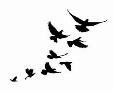 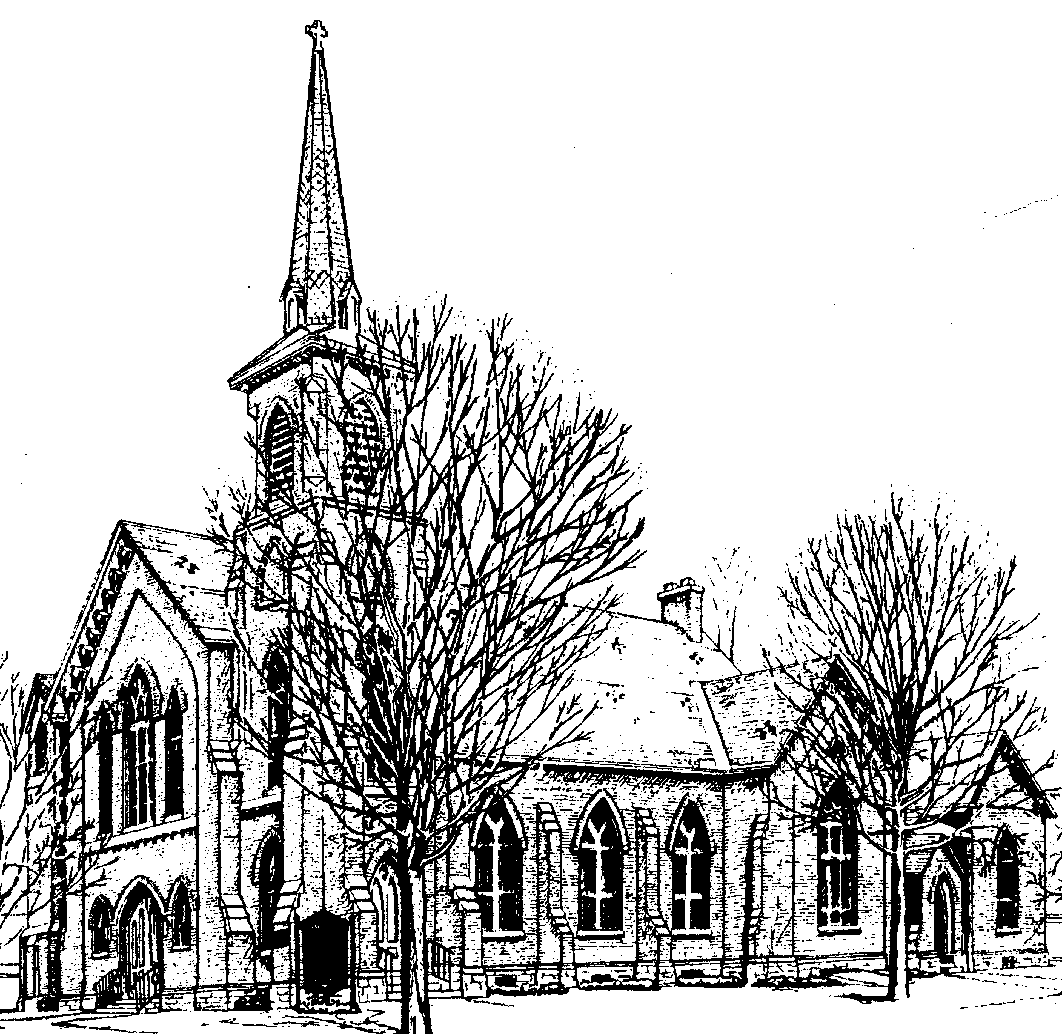 so, we neglect, ignore, and reject your purposes for us. We do not love what you love. We do not embrace what you embrace. We do not defend what you have called us to defend. Have mercy on us, O God of all ages past and all hope for years to come. Forgive us for what we do and what we fail to do. And with your gifts, promises, and grace, continue working in our lives that we might receive full life in Jesus Christ, now and forevermore. Amen.One: Now that we have confessed as a body, let us take the truths that have troubled our hearts to God silently. Let us not be worried about the awkwardness of silence, as we take some time to focus on speaking with our God.SILENT CONFESSIONWORDS OF ASSURANCE*CONGREGATIONAL RESPONSE Gloria Patri #579PASSING OF THE PEACEOne: Since God has forgiven us in Christ,
let us forgive one another.
The peace of our Lord Jesus Christ be with you all.
All: And also with you.One: Let us share signs of peace with one another.WE HEAR AND REFLECT ON GOD’S WORDOLD TESTAMENT LESSON   	Ezekiel 37:1-14	    			     	          Liturgist									red Bible p.1052, black Bible p.806MUSICAL OFFERINGNEW TESTAMENT LESSON    John 11:1-45      Rev. Kirsty H. Dickson-Maret	red Bible p. 1307, black Bible p. 104(2)Mark Your Calendars for Upcoming Events!COMMUNITY DINNERThursday, April 6, 2023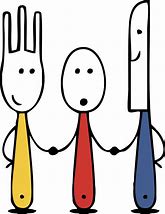 4:00 – 5:15Ham & Scalloped Potato CasseroleLemon Glazed CarrotsWaldorf SaladRolls & ButterAssorted CakesFree Meal for All!Sit-down dinner with Take-out available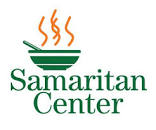 Volunteer to Serve Lunch at the Samaritan CenterSunday, April 30 at 12:30 – 3:00If you would like to carpool, we will be leaving the Church parking lot at 12:00.  Please contact Kathy Bowen if you would like to join at kathyharp1626@gmail.com or 315 638 8749.